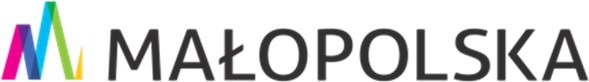 SPOTKANIE #StartUP Małopolska Meetup #9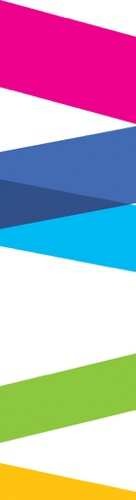 Temat: #StartUP Małopolska Meetup #9 Miejsce: The Stage, ul. Łobzowska 3, Kraków 22/06/2022, godz. 18:00Program:Opracowano dnia: 14.06.2022Urząd Marszałkowski Województwa Małopolskiego, Departament Nadzoru Właścicielskiego i Gospodarki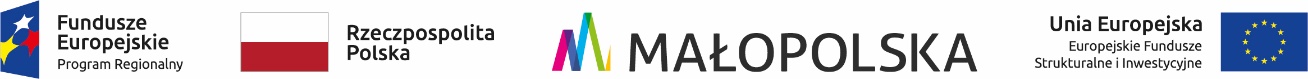 18:00–18:10Otwarcie spotkaniaPrezentacja programu akceleracyjnego #StartUP Małopolska18:10–18:30Gen przedsiębiorczości i nauki na błędach. Punkty wspólne w historiach przedsiębiorczych kobiet  Keynote speaker: Katarzyna Ratajczyk (autorka książki „Niezniszczalne. Prawdziwe opowieści przedsiębiorczych kobiet, czyli czego uczy nas porażka”)Sesja pytań i odpowiedzi18:30–19:15Panel dyskusyjny „Od porażki do sukcesu”Moderator: Tomasz Kowalczyk (Rebels Valley)Prelegenci: Katarzyna Ratajczyk Agata Wilam (CEO WhyBlueSky)Grzegorz Błażewicz (CEO, SALESmanago)Anna Skórzyńska (CEO, Szumisie)Dimitri Khlopkov (CEO, VRpartments)Sesja pytań i odpowiedzi19:15–19:45Startup Pitch – prezentacja firm z programu akceleracyjnego #StartUP MałopolskaSesja pytań i odpowiedzi19:45–19:55Open mic – ogłoszenia z krakowskiego ekosystemu startupowego 19:55–20:00Podsumowanie spotkania 